АДМИНИСТРАЦИЯ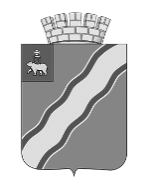 КРАСНОКАМСКОГО ГОРОДСКОГО ОКРУГАКОМИТЕТ ЗЕМЕЛЬНЫХ И ИМУЩЕСТВЕННЫХ ОТНОШЕНИЙРАСПОРЯЖЕНИЕ18.01.2024                                                                                                        № 93.7-рВ соответствии со статьями 23, 39.37-39.39 Земельного кодекса Российской Федерации, Федеральным законом от  № 131-ФЗ «Об общих принципах организации местного самоуправления в Российской Федерации», частями 3, 4 статьи 3.6 Федерального закона от  № 137-ФЗ «О введении в действие Земельного кодекса Российской Федерации», Федеральным законом от  № 218-ФЗ «О государственной регистрации недвижимости», Уставом Краснокамского городского округа, Положением о Комитете земельных и имущественных отношений администрации города Краснокамска, утвержденным решением Краснокамской городской Думы от 06.12.2018 № 83, на основании ходатайства ПАО «Россети Урал» (ИНН 6671163413, ОГРН 1056604000970) об установлении публичного сервитута: Установить публичный сервитут сроком на 49 лет в отношении:1.1. части земельного участка (11 кв.м) с кадастровым номером 59:07:2370108:193, расположенного по адресу: Пермский край, Краснокамский район, Оверятское городское поселение, КТП-1202;1.2. части кадастрового квартала (571 кв.м) с кадастровым номером 59:07:2370108, расположенного по адресу: Пермский край, Краснокамский район, Оверятское городское поселение;эксплуатация объекта электросетевого хозяйства «BЛ-0,4 кВ КТП-1202 №5» (в соответствии с п.1 статьи 39.37 Земельного кодекса Российской Федерации)1.3. В соответствии с требованиями п. 4 ст. 39.46 Земельного кодекса Российской Федерации плата за публичный сервитут на часть земель, находящихся в кадастровом квартале 59:07:2370108, собственность на которые не разграничена, устанавливается в размере, указанном в приложении 1 к настоящему распоряжению. 1.4. Публичный сервитут общей площадью 582 кв.м устанавливается в соответствии со схемой границ публичного сервитута согласно приложению.2. При использовании земель в указанных границах способами, приводящими к уничтожению плодородного слоя почвы, ПАО «Россети Урал» выполнить необходимые работы по их рекультивации, привести земли в состояние, пригодное для их использования в соответствии с целевым назначением.3. Отделу аренды земли обеспечить:3.1. Опубликование распоряжения в специальном выпуске «Официальные материалы органов местного самоуправления Краснокамского городского округа» газеты «Краснокамская звезда» и на официальном сайте Краснокамского городского округа http://krasnokamsk.ru;3.2. Направление копии Распоряжения в Управление Федеральной службы государственной регистрации, кадастра и картографии по Пермскому краю;3.3. Направление копии Распоряжения заявителю.4.   Контроль за исполнением данного распоряжения оставляю за собой.И.о. председателя комитета земельныхи имущественных отношений  администрации Краснокамскогогородского округа                                                                             Ю. А. ОтиноваВаривода Д.О.т.  8(34273)2-05-30   (доб.4)